Electric doughElectric doughElectric doughStay safeStay safeStay safeWhether you are a scientist researching a new medicine or an engineer solving climate change, safety always comes first. An adult must always be around and supervising when doing this activity. You are responsible for:ensuring that any equipment used for this activity is in good working conditionbehaving sensibly and following any safety instructions so as not to hurt or injure yourself or others Please note that in the absence of any negligence or other breach of duty by us, this activity is carried out at your own risk. It is important to take extra care at the stages marked with this symbol: ⚠ Whether you are a scientist researching a new medicine or an engineer solving climate change, safety always comes first. An adult must always be around and supervising when doing this activity. You are responsible for:ensuring that any equipment used for this activity is in good working conditionbehaving sensibly and following any safety instructions so as not to hurt or injure yourself or others Please note that in the absence of any negligence or other breach of duty by us, this activity is carried out at your own risk. It is important to take extra care at the stages marked with this symbol: ⚠ Whether you are a scientist researching a new medicine or an engineer solving climate change, safety always comes first. An adult must always be around and supervising when doing this activity. You are responsible for:ensuring that any equipment used for this activity is in good working conditionbehaving sensibly and following any safety instructions so as not to hurt or injure yourself or others Please note that in the absence of any negligence or other breach of duty by us, this activity is carried out at your own risk. It is important to take extra care at the stages marked with this symbol: ⚠ Age range: 7-11Approx time: Approximately 45-90 minutes to make the dough and investigate its properties.Key words / Topics: CircuitsElectricity Conductors and InsulatorsEquipmentYou will need:DC power supply (4 x AA in a battery pack)A light emitting diode (LED) – any colourYou will need:DC power supply (4 x AA in a battery pack)A light emitting diode (LED) – any colourYou will need:DC power supply (4 x AA in a battery pack)A light emitting diode (LED) – any colourFor the insulating dough225g plain flour115g sugar45ml vegetable oil120ml distilled water (you can get this from a chemist)2 drops of green food colouringFor the conductive dough225g plain flour45g sugar15ml vegetable oil240ml cold tap water45ml cream of tartar2 drops of red food colouringInstructions ⚠ To make the doughStep 1Make up the insulating dough by putting all the ingredients together in a bowl and adding two drops of green food colouring. Step 2Mix everything together until it looks like a dough. You can add more food colouring if it doesn’t look very green at this stage.Step 3Sprinkle flour on your work surface and tip your dough out. Knead it until it is smooth and stretchy.Step 4Now make the conductive dough by putting all the ingredients into a pan.⚠ Ask an adult to help you at this stageStep 5Place the pan on a medium heat and stir gently until it thickens. Step 6Tip it out onto a floured work surface and leave it to cool.To make the doughStep 1Make up the insulating dough by putting all the ingredients together in a bowl and adding two drops of green food colouring. Step 2Mix everything together until it looks like a dough. You can add more food colouring if it doesn’t look very green at this stage.Step 3Sprinkle flour on your work surface and tip your dough out. Knead it until it is smooth and stretchy.Step 4Now make the conductive dough by putting all the ingredients into a pan.⚠ Ask an adult to help you at this stageStep 5Place the pan on a medium heat and stir gently until it thickens. Step 6Tip it out onto a floured work surface and leave it to cool.To make the doughStep 1Make up the insulating dough by putting all the ingredients together in a bowl and adding two drops of green food colouring. Step 2Mix everything together until it looks like a dough. You can add more food colouring if it doesn’t look very green at this stage.Step 3Sprinkle flour on your work surface and tip your dough out. Knead it until it is smooth and stretchy.Step 4Now make the conductive dough by putting all the ingredients into a pan.⚠ Ask an adult to help you at this stageStep 5Place the pan on a medium heat and stir gently until it thickens. Step 6Tip it out onto a floured work surface and leave it to cool.To make the circuit ⚠ Now you are ready to make your circuit. Step 1Take one medium sized ball of the green insulating dough and two medium sized balls of the red conductive dough.Step 2Sandwich the insulating dough between the two layers of conductive dough.Step 3⚠Put the terminal wires from the battery pack into your two layers of conductive dough. Step 4Put the two legs of your LED into the two layers of conductive dough. You will need to make sure the longer leg of your LED is in the same layer of conductive dough as the positive terminal (red wire) of your battery pack or it won’t work.Now you are ready to make your circuit. Step 1Take one medium sized ball of the green insulating dough and two medium sized balls of the red conductive dough.Step 2Sandwich the insulating dough between the two layers of conductive dough.Step 3⚠Put the terminal wires from the battery pack into your two layers of conductive dough. Step 4Put the two legs of your LED into the two layers of conductive dough. You will need to make sure the longer leg of your LED is in the same layer of conductive dough as the positive terminal (red wire) of your battery pack or it won’t work.Now you are ready to make your circuit. Step 1Take one medium sized ball of the green insulating dough and two medium sized balls of the red conductive dough.Step 2Sandwich the insulating dough between the two layers of conductive dough.Step 3⚠Put the terminal wires from the battery pack into your two layers of conductive dough. Step 4Put the two legs of your LED into the two layers of conductive dough. You will need to make sure the longer leg of your LED is in the same layer of conductive dough as the positive terminal (red wire) of your battery pack or it won’t work.ScienceConductors and insulatorsGood conductors allow electrical current to flow freely through them because they contain positively or negatively charged particles, called ions, that are able to move freely. Insulators do not allow electrical current to move freely through them as they either have no charged particles or their ions are held in fixed positions and cannot move. Sometimes a substance can be a conductor in one form but an insulator in another. Salt is a really good example of this.Bonds in moleculesSolid salt, the thing you may put on your chips, has ions which are held in fixed position because of the type of bonding between its two components, sodium and chlorine. We call this ionic bonding. Solid salt (sodium chloride) does not conduct electricity. This is what a molecule of salt looks like.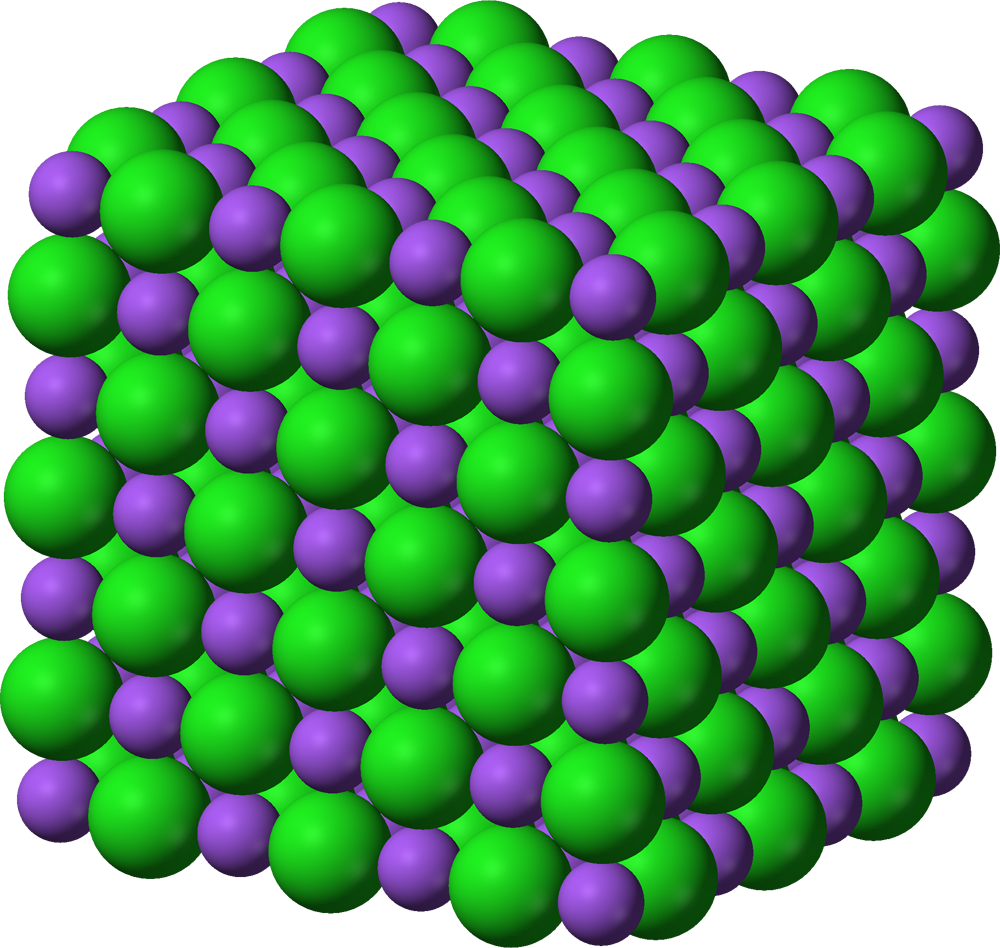 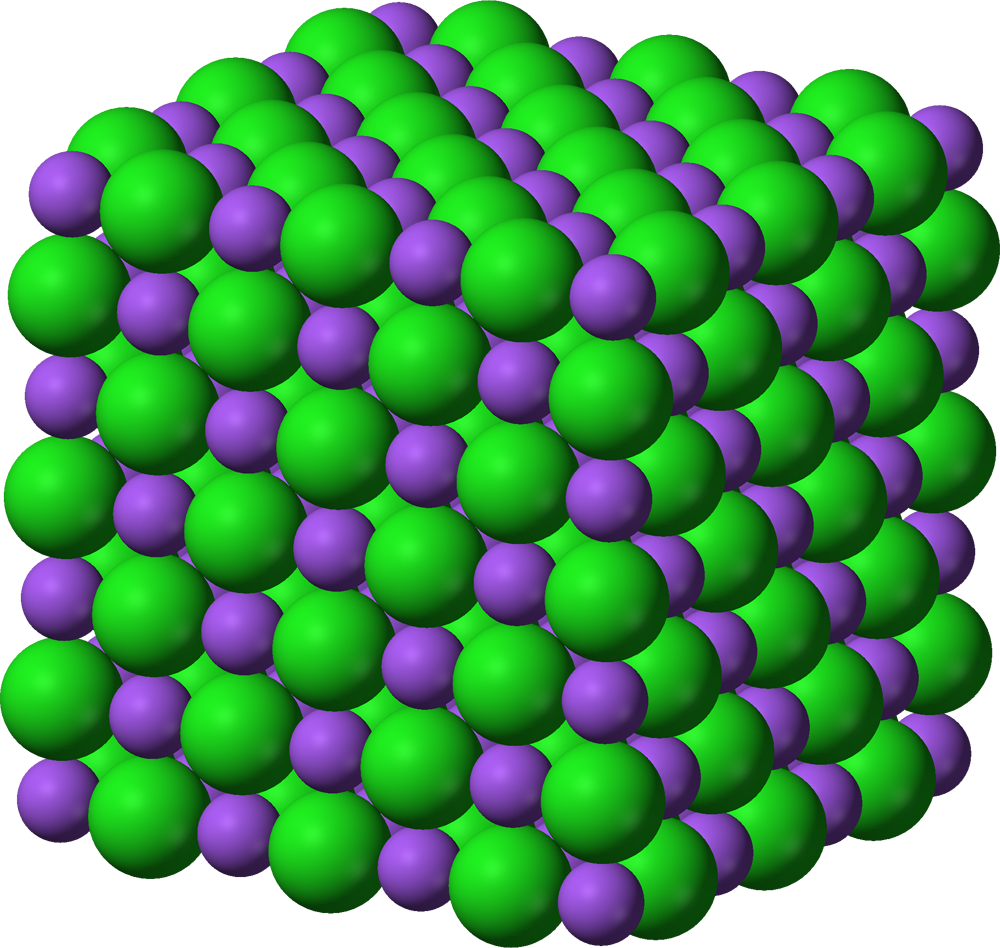 But, when we dissolve salt in water, the bonds break down and the molecules of salt separate into sodium ions which are positively charged and chloride ions which are negatively charged. These ions also move freely as the water molecules mix between them to prevent them forming ionic bonds again. Salt water does conduct electricity. Sugar is different. It has a much more complex chemical structure than salt with the carbon, hydrogen and oxygen atoms held together by strong covalent bonds. These bonds don’t break down easily, even when we dissolve sugar in water. The sugar molecules stay together and just mix in with the water molecules.Other substancesWhen we add cream of tartar to water it also breaks down, releasing potassium ions which are free moving. So, when we mix together the ingredients to make our conductive dough, the sodium, chlorine and potassium ions in the dough allow the electricity to flow through it. In our insulating dough, the flour and sugar do not break down to release ions, so it does not allow electricity to pass freely through it. We have to use distilled water which is very pure because tap water often contains other elements which may conduct electricity, and this would affect our dough.InsulatorsWe can’t just make our circuit with conductive dough though, as electricity is lazy. If we don’t make it pass through the LED, then it will take the easier route through the conductive dough. It is still flowing but we just can’t see anything happening because it’s not going through the LED. We call this a short circuit. If we leave it connected, the batteries will get very hot and will eventually use up all their stored energy.By putting the layer of insulating dough in between, we force the electricity to go round in a loop passing through the LED. We call this a closed circuit. If you didn’t want to make the insulating dough you could use other materials which are insulators. Investigate which materials you could use instead of the insulating dough.Conductors and insulatorsGood conductors allow electrical current to flow freely through them because they contain positively or negatively charged particles, called ions, that are able to move freely. Insulators do not allow electrical current to move freely through them as they either have no charged particles or their ions are held in fixed positions and cannot move. Sometimes a substance can be a conductor in one form but an insulator in another. Salt is a really good example of this.Bonds in moleculesSolid salt, the thing you may put on your chips, has ions which are held in fixed position because of the type of bonding between its two components, sodium and chlorine. We call this ionic bonding. Solid salt (sodium chloride) does not conduct electricity. This is what a molecule of salt looks like.But, when we dissolve salt in water, the bonds break down and the molecules of salt separate into sodium ions which are positively charged and chloride ions which are negatively charged. These ions also move freely as the water molecules mix between them to prevent them forming ionic bonds again. Salt water does conduct electricity. Sugar is different. It has a much more complex chemical structure than salt with the carbon, hydrogen and oxygen atoms held together by strong covalent bonds. These bonds don’t break down easily, even when we dissolve sugar in water. The sugar molecules stay together and just mix in with the water molecules.Other substancesWhen we add cream of tartar to water it also breaks down, releasing potassium ions which are free moving. So, when we mix together the ingredients to make our conductive dough, the sodium, chlorine and potassium ions in the dough allow the electricity to flow through it. In our insulating dough, the flour and sugar do not break down to release ions, so it does not allow electricity to pass freely through it. We have to use distilled water which is very pure because tap water often contains other elements which may conduct electricity, and this would affect our dough.InsulatorsWe can’t just make our circuit with conductive dough though, as electricity is lazy. If we don’t make it pass through the LED, then it will take the easier route through the conductive dough. It is still flowing but we just can’t see anything happening because it’s not going through the LED. We call this a short circuit. If we leave it connected, the batteries will get very hot and will eventually use up all their stored energy.By putting the layer of insulating dough in between, we force the electricity to go round in a loop passing through the LED. We call this a closed circuit. If you didn’t want to make the insulating dough you could use other materials which are insulators. Investigate which materials you could use instead of the insulating dough.Conductors and insulatorsGood conductors allow electrical current to flow freely through them because they contain positively or negatively charged particles, called ions, that are able to move freely. Insulators do not allow electrical current to move freely through them as they either have no charged particles or their ions are held in fixed positions and cannot move. Sometimes a substance can be a conductor in one form but an insulator in another. Salt is a really good example of this.Bonds in moleculesSolid salt, the thing you may put on your chips, has ions which are held in fixed position because of the type of bonding between its two components, sodium and chlorine. We call this ionic bonding. Solid salt (sodium chloride) does not conduct electricity. This is what a molecule of salt looks like.But, when we dissolve salt in water, the bonds break down and the molecules of salt separate into sodium ions which are positively charged and chloride ions which are negatively charged. These ions also move freely as the water molecules mix between them to prevent them forming ionic bonds again. Salt water does conduct electricity. Sugar is different. It has a much more complex chemical structure than salt with the carbon, hydrogen and oxygen atoms held together by strong covalent bonds. These bonds don’t break down easily, even when we dissolve sugar in water. The sugar molecules stay together and just mix in with the water molecules.Other substancesWhen we add cream of tartar to water it also breaks down, releasing potassium ions which are free moving. So, when we mix together the ingredients to make our conductive dough, the sodium, chlorine and potassium ions in the dough allow the electricity to flow through it. In our insulating dough, the flour and sugar do not break down to release ions, so it does not allow electricity to pass freely through it. We have to use distilled water which is very pure because tap water often contains other elements which may conduct electricity, and this would affect our dough.InsulatorsWe can’t just make our circuit with conductive dough though, as electricity is lazy. If we don’t make it pass through the LED, then it will take the easier route through the conductive dough. It is still flowing but we just can’t see anything happening because it’s not going through the LED. We call this a short circuit. If we leave it connected, the batteries will get very hot and will eventually use up all their stored energy.By putting the layer of insulating dough in between, we force the electricity to go round in a loop passing through the LED. We call this a closed circuit. If you didn’t want to make the insulating dough you could use other materials which are insulators. Investigate which materials you could use instead of the insulating dough.Related activities (to build a full lesson)Check out our Santa detector activity to investigate conductors and insulators further with another hands-on experiment.Check out our Santa detector activity to investigate conductors and insulators further with another hands-on experiment.Check out our Santa detector activity to investigate conductors and insulators further with another hands-on experiment.The Engineering Context    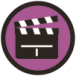 This video is a good introduction to how electricity works https://www.bbc.co.uk/bitesize/clips/zxksb9q.Curriculum links Curriculum links Curriculum links 